19 января  2022  года  инспектором  ГЮП ОП г.Балхаш Нурбек А.А.  и социальным  педагогом  Бейсекеевой З.Р.  с учащимися  5-7 классов проведена  профилактическая беседа на тему «Подросток и улица» в ходе которой   повторно  разъяснили учащимся правила  поведения в общественных местах  и еще раз напомнили  виды нарушения , за которое  несут ответственности  несовершеннолетние согласно статьям  КРКобАП и УК РК.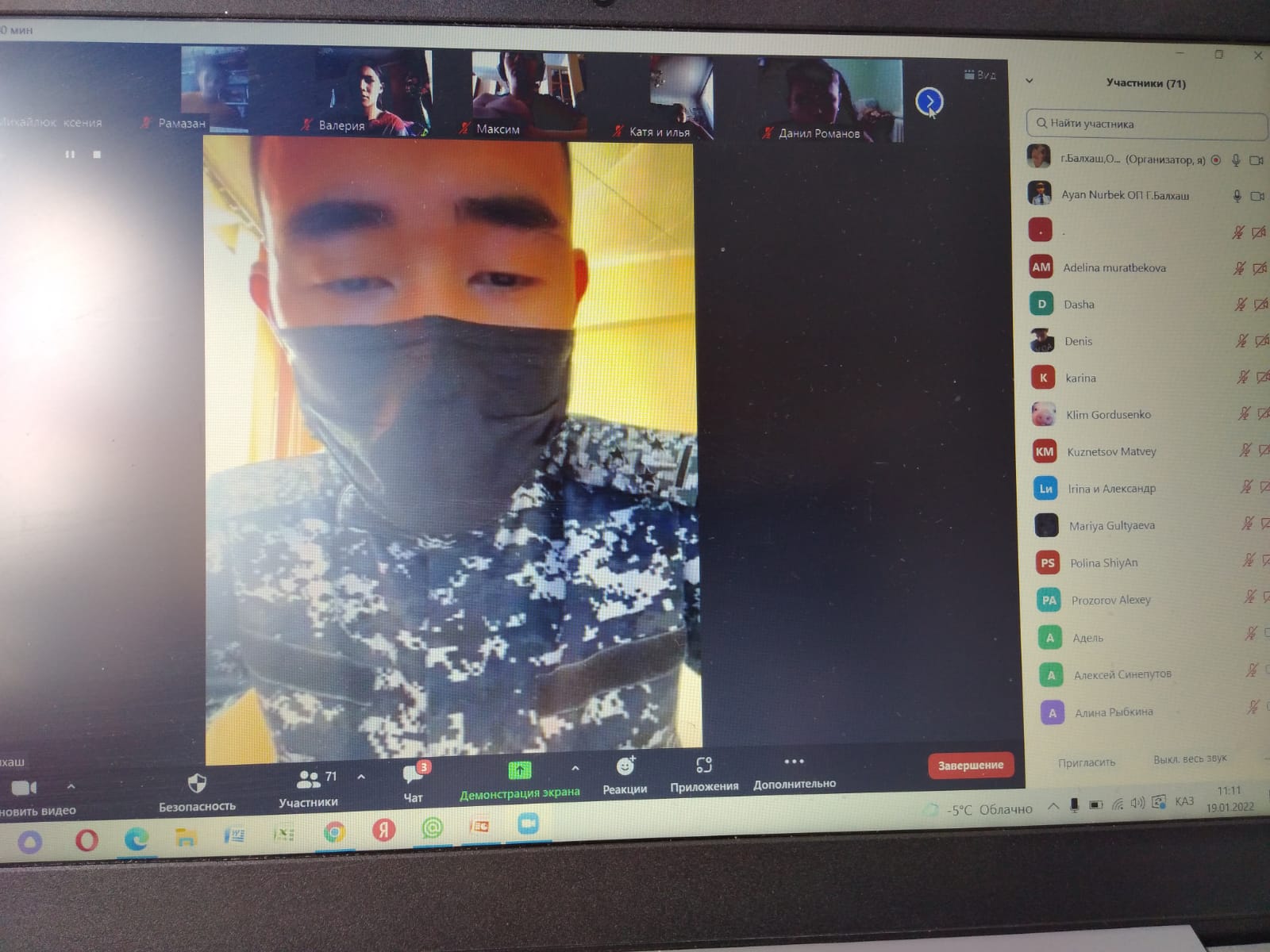 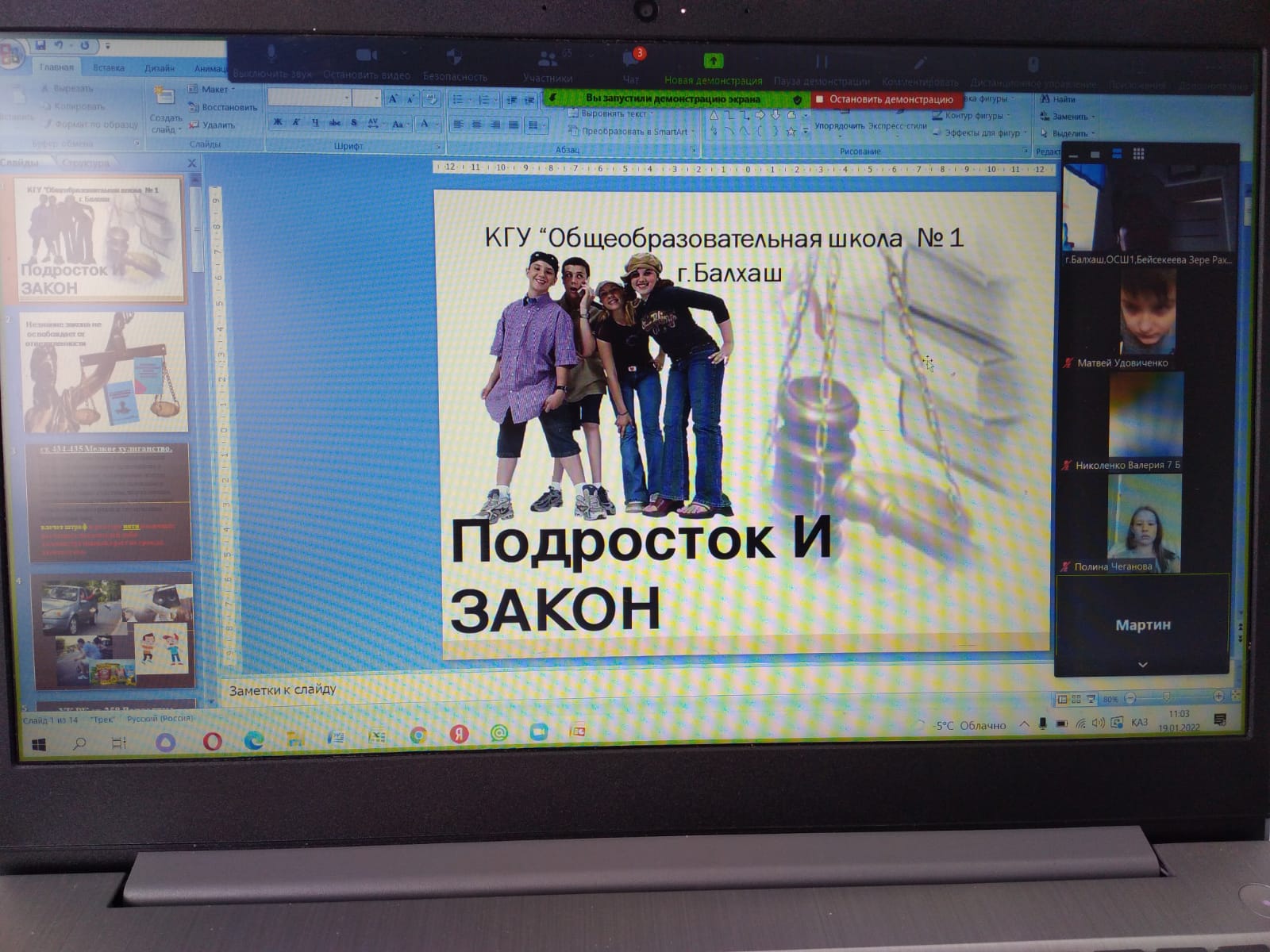 